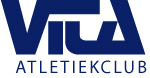 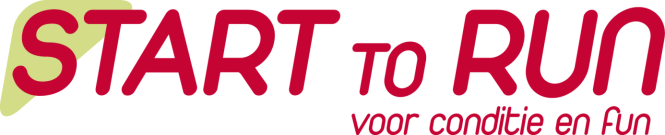 Het is zover … Na 10 weken van blazen en zuchten is het tijd om jullie diploma van 5, 10 of 15 km te behalen.Zaterdag 5 december 2015 kan je deelnemen aan de test van de 5, 10 of 15 km op de atletiekpiste te Ninove. Het vertrek van de  is voorzien om 15u, voor de 10 en 15 km om 14.45u.De uitreiking van de diploma’s alsook de bekendmaking van het jogcriterium zal gebeuren in de kantine op vrijdag 11 december. Jullie worden in de kantine verwacht om 19u00 waarbij eerst een receptie aangeboden wordt door de club.Nadien wordt er ook nog een kaas of vleesbuffet aangeboden om de avond gezellig af te sluiten. Wij vragen hiervoor een bijdrage van 14 euro per persoon en 8 euro voor de kinderen tot 10 jaar. Hier zal ook info gegeven worden over de mogelijkheden na Start to Run en een voorstelling van de verschillende joggroepenIedereen kan zich inschrijven voor de test en/of het buffet door onderstaande invulstrook samen met het geld af te geven aan de jogbegeleiders tegen uiterlijk 1 december. ----------------------------------------------------------------------------------------------------------------Deelname aan test :     -    -   15 km (*)(*) Omcirkel de juiste afstand Naam: 	Deelname eten:  Vleesbuffetaantal volwassenen: ………………aantal kinderen: ……………..	Totaal: € ……………..Kaasbuffetaantal volwassenen: ………………aantal kinderen: ……………..	Totaal: € ……………..